SURAT KETERANGANNomor:          /UN25.1.4/KM/2024Yang bertandatangan di bawah ini:	N a m a 	: Dr. Markus Apriono, MM., CRA., CMA.N I P 	: 19640404 198902 1 001Pangkat, Golongan Ruang 	: Penata (Lektor) / III/cJ a b a t a n 	: Wakil Dekan IIImenerangkan dengan sebenarnya bahwa mahasiswa tersebut dibawah ini:N a m a 	: No. Induk Mahasiswa 	: Tempat, tanggal lahir	: Semester / Prog. Studi 	: Alamat Jember	: Alamat Asal	: No. Telp/HP  	: adalah mahasiswa aktif Fakultas Ekonomi dan Bisnis Universitas Jember terdaftar terakhir pada tahun akademik 2022. Surat Keterangan ini diberikan untuk keperluan mengurus KTM Hilang. Demikian Surat Keterangan ini dibuat untuk dipergunakan sebagaimana mestinya.Jember, tgl bln 2024a.n. DekanWakil Dekan III,Markus AprionoNIP 19640404 198902 1 001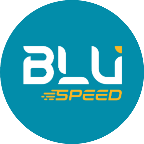 